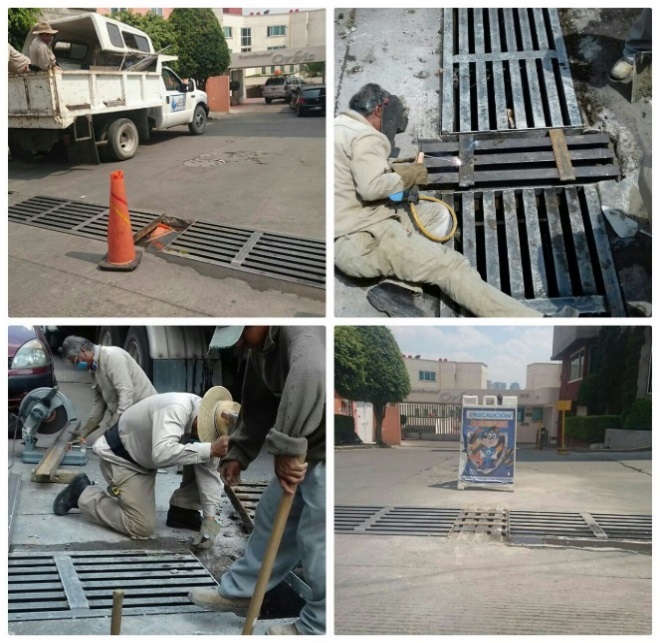 REPARACIÓN DE REJILLASE GENERA LA REPARACIÓN Y CONSTRUCIÓN DE LAS  REJILLAS PARA UNA MAYOR CAPTACIÓN DE LAS AGUAS PLUVILES A BENEFICIO DE LA POBLACIÓN DEL MUNICIPIO.EL TRÁMITE DEBERÁ CONTAR CON LOS SIGUIENTES REQUISITOS:Oficio del peticionario.Nombre del peticionario.Croquis de la ubicaciónDomicilio y Número telefónico.NOMBRE:NOMBRE:NOMBRE:NOMBRE:NOMBRE:NOMBRE:NOMBRE:NOMBRE:NOMBRE:NOMBRE:NOMBRE:NOMBRE:NOMBRE:NOMBRE:NOMBRE:NOMBRE:NOMBRE:TRÁMITE:TRÁMITE:SERVICIO:xREPARACIÓN DE REJILLAREPARACIÓN DE REJILLAREPARACIÓN DE REJILLAREPARACIÓN DE REJILLAREPARACIÓN DE REJILLAREPARACIÓN DE REJILLAREPARACIÓN DE REJILLAREPARACIÓN DE REJILLAREPARACIÓN DE REJILLAREPARACIÓN DE REJILLAREPARACIÓN DE REJILLAREPARACIÓN DE REJILLAREPARACIÓN DE REJILLAREPARACIÓN DE REJILLAREPARACIÓN DE REJILLAREPARACIÓN DE REJILLAREPARACIÓN DE REJILLAREPARACIÓN DE REJILLAREPARACIÓN DE REJILLAREPARACIÓN DE REJILLAREPARACIÓN DE REJILLAREPARACIÓN DE REJILLADESCRIPCIÓN: DESCRIPCIÓN: DESCRIPCIÓN: DESCRIPCIÓN: DESCRIPCIÓN: DESCRIPCIÓN: DESCRIPCIÓN: DESCRIPCIÓN: DESCRIPCIÓN: DESCRIPCIÓN: DESCRIPCIÓN: DESCRIPCIÓN: DESCRIPCIÓN: DESCRIPCIÓN: DESCRIPCIÓN: DESCRIPCIÓN: DESCRIPCIÓN: DESCRIPCIÓN: DESCRIPCIÓN: DESCRIPCIÓN: DESCRIPCIÓN: DESCRIPCIÓN: Mantener en óptimas condiciones la infraestructura sanitaria y pluvial para evitar problemas con los transeúntes y vehículos que transitan por la zona.Mantener en óptimas condiciones la infraestructura sanitaria y pluvial para evitar problemas con los transeúntes y vehículos que transitan por la zona.Mantener en óptimas condiciones la infraestructura sanitaria y pluvial para evitar problemas con los transeúntes y vehículos que transitan por la zona.Mantener en óptimas condiciones la infraestructura sanitaria y pluvial para evitar problemas con los transeúntes y vehículos que transitan por la zona.Mantener en óptimas condiciones la infraestructura sanitaria y pluvial para evitar problemas con los transeúntes y vehículos que transitan por la zona.Mantener en óptimas condiciones la infraestructura sanitaria y pluvial para evitar problemas con los transeúntes y vehículos que transitan por la zona.Mantener en óptimas condiciones la infraestructura sanitaria y pluvial para evitar problemas con los transeúntes y vehículos que transitan por la zona.Mantener en óptimas condiciones la infraestructura sanitaria y pluvial para evitar problemas con los transeúntes y vehículos que transitan por la zona.Mantener en óptimas condiciones la infraestructura sanitaria y pluvial para evitar problemas con los transeúntes y vehículos que transitan por la zona.Mantener en óptimas condiciones la infraestructura sanitaria y pluvial para evitar problemas con los transeúntes y vehículos que transitan por la zona.Mantener en óptimas condiciones la infraestructura sanitaria y pluvial para evitar problemas con los transeúntes y vehículos que transitan por la zona.Mantener en óptimas condiciones la infraestructura sanitaria y pluvial para evitar problemas con los transeúntes y vehículos que transitan por la zona.Mantener en óptimas condiciones la infraestructura sanitaria y pluvial para evitar problemas con los transeúntes y vehículos que transitan por la zona.Mantener en óptimas condiciones la infraestructura sanitaria y pluvial para evitar problemas con los transeúntes y vehículos que transitan por la zona.Mantener en óptimas condiciones la infraestructura sanitaria y pluvial para evitar problemas con los transeúntes y vehículos que transitan por la zona.Mantener en óptimas condiciones la infraestructura sanitaria y pluvial para evitar problemas con los transeúntes y vehículos que transitan por la zona.Mantener en óptimas condiciones la infraestructura sanitaria y pluvial para evitar problemas con los transeúntes y vehículos que transitan por la zona.Mantener en óptimas condiciones la infraestructura sanitaria y pluvial para evitar problemas con los transeúntes y vehículos que transitan por la zona.Mantener en óptimas condiciones la infraestructura sanitaria y pluvial para evitar problemas con los transeúntes y vehículos que transitan por la zona.Mantener en óptimas condiciones la infraestructura sanitaria y pluvial para evitar problemas con los transeúntes y vehículos que transitan por la zona.Mantener en óptimas condiciones la infraestructura sanitaria y pluvial para evitar problemas con los transeúntes y vehículos que transitan por la zona.Mantener en óptimas condiciones la infraestructura sanitaria y pluvial para evitar problemas con los transeúntes y vehículos que transitan por la zona.FUNDAMENTO LEGAL:Artículo 44 fracc. V, 45 numeral  I, 46 fracc. I del  Reglamento Interno del Organismo Público Descentralizado para la Prestación de los Servicios de Agua Potable, Drenaje y Tratamiento de Aguas Residuales del Municipios de Huixquilucan, México, Publicado en la Gaceta de Gobierno número 107, de fecha 01 de diciembre de 2016.Artículo 44 fracc. V, 45 numeral  I, 46 fracc. I del  Reglamento Interno del Organismo Público Descentralizado para la Prestación de los Servicios de Agua Potable, Drenaje y Tratamiento de Aguas Residuales del Municipios de Huixquilucan, México, Publicado en la Gaceta de Gobierno número 107, de fecha 01 de diciembre de 2016.Artículo 44 fracc. V, 45 numeral  I, 46 fracc. I del  Reglamento Interno del Organismo Público Descentralizado para la Prestación de los Servicios de Agua Potable, Drenaje y Tratamiento de Aguas Residuales del Municipios de Huixquilucan, México, Publicado en la Gaceta de Gobierno número 107, de fecha 01 de diciembre de 2016.Artículo 44 fracc. V, 45 numeral  I, 46 fracc. I del  Reglamento Interno del Organismo Público Descentralizado para la Prestación de los Servicios de Agua Potable, Drenaje y Tratamiento de Aguas Residuales del Municipios de Huixquilucan, México, Publicado en la Gaceta de Gobierno número 107, de fecha 01 de diciembre de 2016.Artículo 44 fracc. V, 45 numeral  I, 46 fracc. I del  Reglamento Interno del Organismo Público Descentralizado para la Prestación de los Servicios de Agua Potable, Drenaje y Tratamiento de Aguas Residuales del Municipios de Huixquilucan, México, Publicado en la Gaceta de Gobierno número 107, de fecha 01 de diciembre de 2016.Artículo 44 fracc. V, 45 numeral  I, 46 fracc. I del  Reglamento Interno del Organismo Público Descentralizado para la Prestación de los Servicios de Agua Potable, Drenaje y Tratamiento de Aguas Residuales del Municipios de Huixquilucan, México, Publicado en la Gaceta de Gobierno número 107, de fecha 01 de diciembre de 2016.Artículo 44 fracc. V, 45 numeral  I, 46 fracc. I del  Reglamento Interno del Organismo Público Descentralizado para la Prestación de los Servicios de Agua Potable, Drenaje y Tratamiento de Aguas Residuales del Municipios de Huixquilucan, México, Publicado en la Gaceta de Gobierno número 107, de fecha 01 de diciembre de 2016.Artículo 44 fracc. V, 45 numeral  I, 46 fracc. I del  Reglamento Interno del Organismo Público Descentralizado para la Prestación de los Servicios de Agua Potable, Drenaje y Tratamiento de Aguas Residuales del Municipios de Huixquilucan, México, Publicado en la Gaceta de Gobierno número 107, de fecha 01 de diciembre de 2016.Artículo 44 fracc. V, 45 numeral  I, 46 fracc. I del  Reglamento Interno del Organismo Público Descentralizado para la Prestación de los Servicios de Agua Potable, Drenaje y Tratamiento de Aguas Residuales del Municipios de Huixquilucan, México, Publicado en la Gaceta de Gobierno número 107, de fecha 01 de diciembre de 2016.Artículo 44 fracc. V, 45 numeral  I, 46 fracc. I del  Reglamento Interno del Organismo Público Descentralizado para la Prestación de los Servicios de Agua Potable, Drenaje y Tratamiento de Aguas Residuales del Municipios de Huixquilucan, México, Publicado en la Gaceta de Gobierno número 107, de fecha 01 de diciembre de 2016.Artículo 44 fracc. V, 45 numeral  I, 46 fracc. I del  Reglamento Interno del Organismo Público Descentralizado para la Prestación de los Servicios de Agua Potable, Drenaje y Tratamiento de Aguas Residuales del Municipios de Huixquilucan, México, Publicado en la Gaceta de Gobierno número 107, de fecha 01 de diciembre de 2016.Artículo 44 fracc. V, 45 numeral  I, 46 fracc. I del  Reglamento Interno del Organismo Público Descentralizado para la Prestación de los Servicios de Agua Potable, Drenaje y Tratamiento de Aguas Residuales del Municipios de Huixquilucan, México, Publicado en la Gaceta de Gobierno número 107, de fecha 01 de diciembre de 2016.Artículo 44 fracc. V, 45 numeral  I, 46 fracc. I del  Reglamento Interno del Organismo Público Descentralizado para la Prestación de los Servicios de Agua Potable, Drenaje y Tratamiento de Aguas Residuales del Municipios de Huixquilucan, México, Publicado en la Gaceta de Gobierno número 107, de fecha 01 de diciembre de 2016.Artículo 44 fracc. V, 45 numeral  I, 46 fracc. I del  Reglamento Interno del Organismo Público Descentralizado para la Prestación de los Servicios de Agua Potable, Drenaje y Tratamiento de Aguas Residuales del Municipios de Huixquilucan, México, Publicado en la Gaceta de Gobierno número 107, de fecha 01 de diciembre de 2016.Artículo 44 fracc. V, 45 numeral  I, 46 fracc. I del  Reglamento Interno del Organismo Público Descentralizado para la Prestación de los Servicios de Agua Potable, Drenaje y Tratamiento de Aguas Residuales del Municipios de Huixquilucan, México, Publicado en la Gaceta de Gobierno número 107, de fecha 01 de diciembre de 2016.Artículo 44 fracc. V, 45 numeral  I, 46 fracc. I del  Reglamento Interno del Organismo Público Descentralizado para la Prestación de los Servicios de Agua Potable, Drenaje y Tratamiento de Aguas Residuales del Municipios de Huixquilucan, México, Publicado en la Gaceta de Gobierno número 107, de fecha 01 de diciembre de 2016.Artículo 44 fracc. V, 45 numeral  I, 46 fracc. I del  Reglamento Interno del Organismo Público Descentralizado para la Prestación de los Servicios de Agua Potable, Drenaje y Tratamiento de Aguas Residuales del Municipios de Huixquilucan, México, Publicado en la Gaceta de Gobierno número 107, de fecha 01 de diciembre de 2016.Artículo 44 fracc. V, 45 numeral  I, 46 fracc. I del  Reglamento Interno del Organismo Público Descentralizado para la Prestación de los Servicios de Agua Potable, Drenaje y Tratamiento de Aguas Residuales del Municipios de Huixquilucan, México, Publicado en la Gaceta de Gobierno número 107, de fecha 01 de diciembre de 2016.Artículo 44 fracc. V, 45 numeral  I, 46 fracc. I del  Reglamento Interno del Organismo Público Descentralizado para la Prestación de los Servicios de Agua Potable, Drenaje y Tratamiento de Aguas Residuales del Municipios de Huixquilucan, México, Publicado en la Gaceta de Gobierno número 107, de fecha 01 de diciembre de 2016.Artículo 44 fracc. V, 45 numeral  I, 46 fracc. I del  Reglamento Interno del Organismo Público Descentralizado para la Prestación de los Servicios de Agua Potable, Drenaje y Tratamiento de Aguas Residuales del Municipios de Huixquilucan, México, Publicado en la Gaceta de Gobierno número 107, de fecha 01 de diciembre de 2016.Artículo 44 fracc. V, 45 numeral  I, 46 fracc. I del  Reglamento Interno del Organismo Público Descentralizado para la Prestación de los Servicios de Agua Potable, Drenaje y Tratamiento de Aguas Residuales del Municipios de Huixquilucan, México, Publicado en la Gaceta de Gobierno número 107, de fecha 01 de diciembre de 2016.DOCUMENTO A OBTENER:NO APLICANO APLICANO APLICANO APLICANO APLICANO APLICANO APLICANO APLICANO APLICANO APLICANO APLICANO APLICANO APLICANO APLICAVIGENCIA:VIGENCIA:VIGENCIA:NO APLICANO APLICANO APLICANO APLICA¿SE REALIZA EN LÍNEA?:SIX NODIRECCIÓN WEBDIRECCIÓN WEBDIRECCIÓN WEBDIRECCIÓN WEBDIRECCIÓN WEBreportessyc@gmail.comreportessyc@gmail.comreportessyc@gmail.comreportessyc@gmail.comreportessyc@gmail.comreportessyc@gmail.comreportessyc@gmail.comreportessyc@gmail.comreportessyc@gmail.comreportessyc@gmail.comreportessyc@gmail.comreportessyc@gmail.comreportessyc@gmail.comreportessyc@gmail.comCASOS EN LOS QUE EL TRÁMITE DEBE REALIZARSE: CASOS EN LOS QUE EL TRÁMITE DEBE REALIZARSE: CASOS EN LOS QUE EL TRÁMITE DEBE REALIZARSE: CASOS EN LOS QUE EL TRÁMITE DEBE REALIZARSE: Cuando se encuentre en mal estado alguna rejilla.Cuando se encuentre en mal estado alguna rejilla.Cuando se encuentre en mal estado alguna rejilla.Cuando se encuentre en mal estado alguna rejilla.Cuando se encuentre en mal estado alguna rejilla.Cuando se encuentre en mal estado alguna rejilla.Cuando se encuentre en mal estado alguna rejilla.Cuando se encuentre en mal estado alguna rejilla.Cuando se encuentre en mal estado alguna rejilla.Cuando se encuentre en mal estado alguna rejilla.Cuando se encuentre en mal estado alguna rejilla.Cuando se encuentre en mal estado alguna rejilla.Cuando se encuentre en mal estado alguna rejilla.Cuando se encuentre en mal estado alguna rejilla.Cuando se encuentre en mal estado alguna rejilla.Cuando se encuentre en mal estado alguna rejilla.Cuando se encuentre en mal estado alguna rejilla.Cuando se encuentre en mal estado alguna rejilla.REQUISITOS:REQUISITOS:REQUISITOS:REQUISITOS:REQUISITOS:REQUISITOS:REQUISITOS:REQUISITOS:REQUISITOS:REQUISITOS:REQUISITOS:REQUISITOS:FUNDAMENTO JURÍDICO-ADMINISTRATIVO, 
UTILIDAD Y DESTINO DEL REQUISITO:FUNDAMENTO JURÍDICO-ADMINISTRATIVO, 
UTILIDAD Y DESTINO DEL REQUISITO:FUNDAMENTO JURÍDICO-ADMINISTRATIVO, 
UTILIDAD Y DESTINO DEL REQUISITO:FUNDAMENTO JURÍDICO-ADMINISTRATIVO, 
UTILIDAD Y DESTINO DEL REQUISITO:FUNDAMENTO JURÍDICO-ADMINISTRATIVO, 
UTILIDAD Y DESTINO DEL REQUISITO:FUNDAMENTO JURÍDICO-ADMINISTRATIVO, 
UTILIDAD Y DESTINO DEL REQUISITO:FUNDAMENTO JURÍDICO-ADMINISTRATIVO, 
UTILIDAD Y DESTINO DEL REQUISITO:FUNDAMENTO JURÍDICO-ADMINISTRATIVO, 
UTILIDAD Y DESTINO DEL REQUISITO:FUNDAMENTO JURÍDICO-ADMINISTRATIVO, 
UTILIDAD Y DESTINO DEL REQUISITO:FUNDAMENTO JURÍDICO-ADMINISTRATIVO, 
UTILIDAD Y DESTINO DEL REQUISITO:PERSONAS FÍSICAS                                                                                   ORIGINAL(S)        COPIA(S)PERSONAS FÍSICAS                                                                                   ORIGINAL(S)        COPIA(S)PERSONAS FÍSICAS                                                                                   ORIGINAL(S)        COPIA(S)PERSONAS FÍSICAS                                                                                   ORIGINAL(S)        COPIA(S)PERSONAS FÍSICAS                                                                                   ORIGINAL(S)        COPIA(S)PERSONAS FÍSICAS                                                                                   ORIGINAL(S)        COPIA(S)PERSONAS FÍSICAS                                                                                   ORIGINAL(S)        COPIA(S)PERSONAS FÍSICAS                                                                                   ORIGINAL(S)        COPIA(S)PERSONAS FÍSICAS                                                                                   ORIGINAL(S)        COPIA(S)PERSONAS FÍSICAS                                                                                   ORIGINAL(S)        COPIA(S)PERSONAS FÍSICAS                                                                                   ORIGINAL(S)        COPIA(S)PERSONAS FÍSICAS                                                                                   ORIGINAL(S)        COPIA(S)PERSONAS FÍSICAS                                                                                   ORIGINAL(S)        COPIA(S)PERSONAS FÍSICAS                                                                                   ORIGINAL(S)        COPIA(S)PERSONAS FÍSICAS                                                                                   ORIGINAL(S)        COPIA(S)PERSONAS FÍSICAS                                                                                   ORIGINAL(S)        COPIA(S)PERSONAS FÍSICAS                                                                                   ORIGINAL(S)        COPIA(S)PERSONAS FÍSICAS                                                                                   ORIGINAL(S)        COPIA(S)PERSONAS FÍSICAS                                                                                   ORIGINAL(S)        COPIA(S)PERSONAS FÍSICAS                                                                                   ORIGINAL(S)        COPIA(S)PERSONAS FÍSICAS                                                                                   ORIGINAL(S)        COPIA(S)PERSONAS FÍSICAS                                                                                   ORIGINAL(S)        COPIA(S)Petición: Reporte que debe incluir la ubicación, nombre del peticionario, domicilio y número telefónico.Petición: Reporte que debe incluir la ubicación, nombre del peticionario, domicilio y número telefónico.Petición: Reporte que debe incluir la ubicación, nombre del peticionario, domicilio y número telefónico.Petición: Reporte que debe incluir la ubicación, nombre del peticionario, domicilio y número telefónico.Petición: Reporte que debe incluir la ubicación, nombre del peticionario, domicilio y número telefónico.Petición: Reporte que debe incluir la ubicación, nombre del peticionario, domicilio y número telefónico.Petición: Reporte que debe incluir la ubicación, nombre del peticionario, domicilio y número telefónico.SÍSÍ1 Copia (s)Simple (s)1 Copia (s)Simple (s)1 Copia (s)Simple (s)Artículo 45 frac. X  de la Ley del Agua para el Estado de México y Municipios; artículo 35 frac. IV de la Ley para la Mejora Regulatoria del Estado de México y Municipios;  art. 46 frac. IV  del Reglamento Interno del Organismo Público Descentralizado para la Prestación de los Servicios de Agua Potable, Drenaje y Tratamiento de Aguas Residuales del Municipios de Huixquilucan, México, Publicado en la Gaceta de Gobierno número 107, de fecha 01 de diciembre de 2016.Artículo 45 frac. X  de la Ley del Agua para el Estado de México y Municipios; artículo 35 frac. IV de la Ley para la Mejora Regulatoria del Estado de México y Municipios;  art. 46 frac. IV  del Reglamento Interno del Organismo Público Descentralizado para la Prestación de los Servicios de Agua Potable, Drenaje y Tratamiento de Aguas Residuales del Municipios de Huixquilucan, México, Publicado en la Gaceta de Gobierno número 107, de fecha 01 de diciembre de 2016.Artículo 45 frac. X  de la Ley del Agua para el Estado de México y Municipios; artículo 35 frac. IV de la Ley para la Mejora Regulatoria del Estado de México y Municipios;  art. 46 frac. IV  del Reglamento Interno del Organismo Público Descentralizado para la Prestación de los Servicios de Agua Potable, Drenaje y Tratamiento de Aguas Residuales del Municipios de Huixquilucan, México, Publicado en la Gaceta de Gobierno número 107, de fecha 01 de diciembre de 2016.Artículo 45 frac. X  de la Ley del Agua para el Estado de México y Municipios; artículo 35 frac. IV de la Ley para la Mejora Regulatoria del Estado de México y Municipios;  art. 46 frac. IV  del Reglamento Interno del Organismo Público Descentralizado para la Prestación de los Servicios de Agua Potable, Drenaje y Tratamiento de Aguas Residuales del Municipios de Huixquilucan, México, Publicado en la Gaceta de Gobierno número 107, de fecha 01 de diciembre de 2016.Artículo 45 frac. X  de la Ley del Agua para el Estado de México y Municipios; artículo 35 frac. IV de la Ley para la Mejora Regulatoria del Estado de México y Municipios;  art. 46 frac. IV  del Reglamento Interno del Organismo Público Descentralizado para la Prestación de los Servicios de Agua Potable, Drenaje y Tratamiento de Aguas Residuales del Municipios de Huixquilucan, México, Publicado en la Gaceta de Gobierno número 107, de fecha 01 de diciembre de 2016.Artículo 45 frac. X  de la Ley del Agua para el Estado de México y Municipios; artículo 35 frac. IV de la Ley para la Mejora Regulatoria del Estado de México y Municipios;  art. 46 frac. IV  del Reglamento Interno del Organismo Público Descentralizado para la Prestación de los Servicios de Agua Potable, Drenaje y Tratamiento de Aguas Residuales del Municipios de Huixquilucan, México, Publicado en la Gaceta de Gobierno número 107, de fecha 01 de diciembre de 2016.Artículo 45 frac. X  de la Ley del Agua para el Estado de México y Municipios; artículo 35 frac. IV de la Ley para la Mejora Regulatoria del Estado de México y Municipios;  art. 46 frac. IV  del Reglamento Interno del Organismo Público Descentralizado para la Prestación de los Servicios de Agua Potable, Drenaje y Tratamiento de Aguas Residuales del Municipios de Huixquilucan, México, Publicado en la Gaceta de Gobierno número 107, de fecha 01 de diciembre de 2016.Artículo 45 frac. X  de la Ley del Agua para el Estado de México y Municipios; artículo 35 frac. IV de la Ley para la Mejora Regulatoria del Estado de México y Municipios;  art. 46 frac. IV  del Reglamento Interno del Organismo Público Descentralizado para la Prestación de los Servicios de Agua Potable, Drenaje y Tratamiento de Aguas Residuales del Municipios de Huixquilucan, México, Publicado en la Gaceta de Gobierno número 107, de fecha 01 de diciembre de 2016.Artículo 45 frac. X  de la Ley del Agua para el Estado de México y Municipios; artículo 35 frac. IV de la Ley para la Mejora Regulatoria del Estado de México y Municipios;  art. 46 frac. IV  del Reglamento Interno del Organismo Público Descentralizado para la Prestación de los Servicios de Agua Potable, Drenaje y Tratamiento de Aguas Residuales del Municipios de Huixquilucan, México, Publicado en la Gaceta de Gobierno número 107, de fecha 01 de diciembre de 2016.Artículo 45 frac. X  de la Ley del Agua para el Estado de México y Municipios; artículo 35 frac. IV de la Ley para la Mejora Regulatoria del Estado de México y Municipios;  art. 46 frac. IV  del Reglamento Interno del Organismo Público Descentralizado para la Prestación de los Servicios de Agua Potable, Drenaje y Tratamiento de Aguas Residuales del Municipios de Huixquilucan, México, Publicado en la Gaceta de Gobierno número 107, de fecha 01 de diciembre de 2016.PERSONAS MORALESPERSONAS MORALESPERSONAS MORALESPERSONAS MORALESPERSONAS MORALESPERSONAS MORALESPERSONAS MORALESPERSONAS MORALESPERSONAS MORALESPERSONAS MORALESPERSONAS MORALESPERSONAS MORALESPERSONAS MORALESPERSONAS MORALESPERSONAS MORALESPERSONAS MORALESPERSONAS MORALESPERSONAS MORALESPERSONAS MORALESPERSONAS MORALESPERSONAS MORALESPERSONAS MORALESPetición: Reporte que debe incluir la ubicación, nombre del peticionario, domicilio y número telefónico.Petición: Reporte que debe incluir la ubicación, nombre del peticionario, domicilio y número telefónico.Petición: Reporte que debe incluir la ubicación, nombre del peticionario, domicilio y número telefónico.Petición: Reporte que debe incluir la ubicación, nombre del peticionario, domicilio y número telefónico.Petición: Reporte que debe incluir la ubicación, nombre del peticionario, domicilio y número telefónico.Petición: Reporte que debe incluir la ubicación, nombre del peticionario, domicilio y número telefónico.Petición: Reporte que debe incluir la ubicación, nombre del peticionario, domicilio y número telefónico.SÍSÍ1 Copia (s)Simple (s)1 Copia (s)Simple (s)1 Copia (s)Simple (s)Artículo 45 fracc. X  de la Ley del Agua para el Estado de México y Municipios; Artículo 35 fracc. IV de la Ley para la Mejora Regulatoria del Estado de México y Municipios;  art. 46 frac. IV  del Reglamento Interno del Organismo Público Descentralizado para la Prestación de los Servicios de Agua Potable, Drenaje y Tratamiento de Aguas Residuales del Municipios  de Huixquilucan, México, Publicado en la Gaceta de Gobierno número 107, de fecha 01 de diciembre de 2016.Artículo 45 fracc. X  de la Ley del Agua para el Estado de México y Municipios; Artículo 35 fracc. IV de la Ley para la Mejora Regulatoria del Estado de México y Municipios;  art. 46 frac. IV  del Reglamento Interno del Organismo Público Descentralizado para la Prestación de los Servicios de Agua Potable, Drenaje y Tratamiento de Aguas Residuales del Municipios  de Huixquilucan, México, Publicado en la Gaceta de Gobierno número 107, de fecha 01 de diciembre de 2016.Artículo 45 fracc. X  de la Ley del Agua para el Estado de México y Municipios; Artículo 35 fracc. IV de la Ley para la Mejora Regulatoria del Estado de México y Municipios;  art. 46 frac. IV  del Reglamento Interno del Organismo Público Descentralizado para la Prestación de los Servicios de Agua Potable, Drenaje y Tratamiento de Aguas Residuales del Municipios  de Huixquilucan, México, Publicado en la Gaceta de Gobierno número 107, de fecha 01 de diciembre de 2016.Artículo 45 fracc. X  de la Ley del Agua para el Estado de México y Municipios; Artículo 35 fracc. IV de la Ley para la Mejora Regulatoria del Estado de México y Municipios;  art. 46 frac. IV  del Reglamento Interno del Organismo Público Descentralizado para la Prestación de los Servicios de Agua Potable, Drenaje y Tratamiento de Aguas Residuales del Municipios  de Huixquilucan, México, Publicado en la Gaceta de Gobierno número 107, de fecha 01 de diciembre de 2016.Artículo 45 fracc. X  de la Ley del Agua para el Estado de México y Municipios; Artículo 35 fracc. IV de la Ley para la Mejora Regulatoria del Estado de México y Municipios;  art. 46 frac. IV  del Reglamento Interno del Organismo Público Descentralizado para la Prestación de los Servicios de Agua Potable, Drenaje y Tratamiento de Aguas Residuales del Municipios  de Huixquilucan, México, Publicado en la Gaceta de Gobierno número 107, de fecha 01 de diciembre de 2016.Artículo 45 fracc. X  de la Ley del Agua para el Estado de México y Municipios; Artículo 35 fracc. IV de la Ley para la Mejora Regulatoria del Estado de México y Municipios;  art. 46 frac. IV  del Reglamento Interno del Organismo Público Descentralizado para la Prestación de los Servicios de Agua Potable, Drenaje y Tratamiento de Aguas Residuales del Municipios  de Huixquilucan, México, Publicado en la Gaceta de Gobierno número 107, de fecha 01 de diciembre de 2016.Artículo 45 fracc. X  de la Ley del Agua para el Estado de México y Municipios; Artículo 35 fracc. IV de la Ley para la Mejora Regulatoria del Estado de México y Municipios;  art. 46 frac. IV  del Reglamento Interno del Organismo Público Descentralizado para la Prestación de los Servicios de Agua Potable, Drenaje y Tratamiento de Aguas Residuales del Municipios  de Huixquilucan, México, Publicado en la Gaceta de Gobierno número 107, de fecha 01 de diciembre de 2016.Artículo 45 fracc. X  de la Ley del Agua para el Estado de México y Municipios; Artículo 35 fracc. IV de la Ley para la Mejora Regulatoria del Estado de México y Municipios;  art. 46 frac. IV  del Reglamento Interno del Organismo Público Descentralizado para la Prestación de los Servicios de Agua Potable, Drenaje y Tratamiento de Aguas Residuales del Municipios  de Huixquilucan, México, Publicado en la Gaceta de Gobierno número 107, de fecha 01 de diciembre de 2016.Artículo 45 fracc. X  de la Ley del Agua para el Estado de México y Municipios; Artículo 35 fracc. IV de la Ley para la Mejora Regulatoria del Estado de México y Municipios;  art. 46 frac. IV  del Reglamento Interno del Organismo Público Descentralizado para la Prestación de los Servicios de Agua Potable, Drenaje y Tratamiento de Aguas Residuales del Municipios  de Huixquilucan, México, Publicado en la Gaceta de Gobierno número 107, de fecha 01 de diciembre de 2016.Artículo 45 fracc. X  de la Ley del Agua para el Estado de México y Municipios; Artículo 35 fracc. IV de la Ley para la Mejora Regulatoria del Estado de México y Municipios;  art. 46 frac. IV  del Reglamento Interno del Organismo Público Descentralizado para la Prestación de los Servicios de Agua Potable, Drenaje y Tratamiento de Aguas Residuales del Municipios  de Huixquilucan, México, Publicado en la Gaceta de Gobierno número 107, de fecha 01 de diciembre de 2016.INSTITUCIONES PÚBLICASINSTITUCIONES PÚBLICASINSTITUCIONES PÚBLICASINSTITUCIONES PÚBLICASINSTITUCIONES PÚBLICASINSTITUCIONES PÚBLICASINSTITUCIONES PÚBLICASINSTITUCIONES PÚBLICASINSTITUCIONES PÚBLICASINSTITUCIONES PÚBLICASINSTITUCIONES PÚBLICASINSTITUCIONES PÚBLICASINSTITUCIONES PÚBLICASINSTITUCIONES PÚBLICASINSTITUCIONES PÚBLICASINSTITUCIONES PÚBLICASINSTITUCIONES PÚBLICASINSTITUCIONES PÚBLICASINSTITUCIONES PÚBLICASINSTITUCIONES PÚBLICASINSTITUCIONES PÚBLICASINSTITUCIONES PÚBLICASPetición: Reporte que debe incluir la ubicación, nombre del peticionario, domicilio y número telefónico.Petición: Reporte que debe incluir la ubicación, nombre del peticionario, domicilio y número telefónico.Petición: Reporte que debe incluir la ubicación, nombre del peticionario, domicilio y número telefónico.Petición: Reporte que debe incluir la ubicación, nombre del peticionario, domicilio y número telefónico.Petición: Reporte que debe incluir la ubicación, nombre del peticionario, domicilio y número telefónico.Petición: Reporte que debe incluir la ubicación, nombre del peticionario, domicilio y número telefónico.Petición: Reporte que debe incluir la ubicación, nombre del peticionario, domicilio y número telefónico.SÍSÍ1 Copia (s)Simple (s)1 Copia (s)Simple (s)1 Copia (s)Simple (s)Artículo 45 fracc. X  de la Ley del Agua para el Estado de México y Municipios; Artículo 35 fracc. IV de la Ley para la Mejora Regulatoria del Estado de México y Municipios;  art. 46 fracc. IV  del Vigente  Reglamento Interno del Organismo Público Descentralizado para la Prestación de los Servicios de Agua Potable, Drenaje y Tratamiento de Aguas Residuales del Municipios de Huixquilucan, México, Publicado en la Gaceta de Gobierno número 107, de fecha 01 de diciembre de 2016.Artículo 45 fracc. X  de la Ley del Agua para el Estado de México y Municipios; Artículo 35 fracc. IV de la Ley para la Mejora Regulatoria del Estado de México y Municipios;  art. 46 fracc. IV  del Vigente  Reglamento Interno del Organismo Público Descentralizado para la Prestación de los Servicios de Agua Potable, Drenaje y Tratamiento de Aguas Residuales del Municipios de Huixquilucan, México, Publicado en la Gaceta de Gobierno número 107, de fecha 01 de diciembre de 2016.Artículo 45 fracc. X  de la Ley del Agua para el Estado de México y Municipios; Artículo 35 fracc. IV de la Ley para la Mejora Regulatoria del Estado de México y Municipios;  art. 46 fracc. IV  del Vigente  Reglamento Interno del Organismo Público Descentralizado para la Prestación de los Servicios de Agua Potable, Drenaje y Tratamiento de Aguas Residuales del Municipios de Huixquilucan, México, Publicado en la Gaceta de Gobierno número 107, de fecha 01 de diciembre de 2016.Artículo 45 fracc. X  de la Ley del Agua para el Estado de México y Municipios; Artículo 35 fracc. IV de la Ley para la Mejora Regulatoria del Estado de México y Municipios;  art. 46 fracc. IV  del Vigente  Reglamento Interno del Organismo Público Descentralizado para la Prestación de los Servicios de Agua Potable, Drenaje y Tratamiento de Aguas Residuales del Municipios de Huixquilucan, México, Publicado en la Gaceta de Gobierno número 107, de fecha 01 de diciembre de 2016.Artículo 45 fracc. X  de la Ley del Agua para el Estado de México y Municipios; Artículo 35 fracc. IV de la Ley para la Mejora Regulatoria del Estado de México y Municipios;  art. 46 fracc. IV  del Vigente  Reglamento Interno del Organismo Público Descentralizado para la Prestación de los Servicios de Agua Potable, Drenaje y Tratamiento de Aguas Residuales del Municipios de Huixquilucan, México, Publicado en la Gaceta de Gobierno número 107, de fecha 01 de diciembre de 2016.Artículo 45 fracc. X  de la Ley del Agua para el Estado de México y Municipios; Artículo 35 fracc. IV de la Ley para la Mejora Regulatoria del Estado de México y Municipios;  art. 46 fracc. IV  del Vigente  Reglamento Interno del Organismo Público Descentralizado para la Prestación de los Servicios de Agua Potable, Drenaje y Tratamiento de Aguas Residuales del Municipios de Huixquilucan, México, Publicado en la Gaceta de Gobierno número 107, de fecha 01 de diciembre de 2016.Artículo 45 fracc. X  de la Ley del Agua para el Estado de México y Municipios; Artículo 35 fracc. IV de la Ley para la Mejora Regulatoria del Estado de México y Municipios;  art. 46 fracc. IV  del Vigente  Reglamento Interno del Organismo Público Descentralizado para la Prestación de los Servicios de Agua Potable, Drenaje y Tratamiento de Aguas Residuales del Municipios de Huixquilucan, México, Publicado en la Gaceta de Gobierno número 107, de fecha 01 de diciembre de 2016.Artículo 45 fracc. X  de la Ley del Agua para el Estado de México y Municipios; Artículo 35 fracc. IV de la Ley para la Mejora Regulatoria del Estado de México y Municipios;  art. 46 fracc. IV  del Vigente  Reglamento Interno del Organismo Público Descentralizado para la Prestación de los Servicios de Agua Potable, Drenaje y Tratamiento de Aguas Residuales del Municipios de Huixquilucan, México, Publicado en la Gaceta de Gobierno número 107, de fecha 01 de diciembre de 2016.Artículo 45 fracc. X  de la Ley del Agua para el Estado de México y Municipios; Artículo 35 fracc. IV de la Ley para la Mejora Regulatoria del Estado de México y Municipios;  art. 46 fracc. IV  del Vigente  Reglamento Interno del Organismo Público Descentralizado para la Prestación de los Servicios de Agua Potable, Drenaje y Tratamiento de Aguas Residuales del Municipios de Huixquilucan, México, Publicado en la Gaceta de Gobierno número 107, de fecha 01 de diciembre de 2016.Artículo 45 fracc. X  de la Ley del Agua para el Estado de México y Municipios; Artículo 35 fracc. IV de la Ley para la Mejora Regulatoria del Estado de México y Municipios;  art. 46 fracc. IV  del Vigente  Reglamento Interno del Organismo Público Descentralizado para la Prestación de los Servicios de Agua Potable, Drenaje y Tratamiento de Aguas Residuales del Municipios de Huixquilucan, México, Publicado en la Gaceta de Gobierno número 107, de fecha 01 de diciembre de 2016.OTROSOTROSOTROSOTROSOTROSOTROSOTROSOTROSOTROSOTROSOTROSOTROSOTROSOTROSOTROSOTROSOTROSOTROSOTROSOTROSOTROSOTROSNO APLICANO APLICANO APLICANO APLICANO APLICANO APLICANO APLICANO APLICANO APLICANO APLICANO APLICANO APLICANO APLICANO APLICANO APLICANO APLICANO APLICANO APLICANO APLICANO APLICANO APLICANO APLICADURACIÓN DEL TRÁMITE:InmediatoInmediatoInmediatoInmediatoInmediatoInmediatoInmediatoInmediatoTIEMPO DE RESPUESTA:TIEMPO DE RESPUESTA:TIEMPO DE RESPUESTA:TIEMPO DE RESPUESTA:6 a 8 días hábiles.6 a 8 días hábiles.6 a 8 días hábiles.6 a 8 días hábiles.6 a 8 días hábiles.6 a 8 días hábiles.6 a 8 días hábiles.6 a 8 días hábiles.6 a 8 días hábiles.VIGENCIA:NO APLICANO APLICANO APLICANO APLICANO APLICANO APLICANO APLICANO APLICANO APLICANO APLICANO APLICANO APLICANO APLICANO APLICANO APLICANO APLICANO APLICANO APLICANO APLICANO APLICANO APLICACOSTO:GRATUITOGRATUITOGRATUITOGRATUITOGRATUITOGRATUITOGRATUITOGRATUITOGRATUITOGRATUITOGRATUITOGRATUITOGRATUITOGRATUITOGRATUITOGRATUITOGRATUITOGRATUITOGRATUITOGRATUITOGRATUITOFORMA DE PAGO:EFECTIVOEFECTIVOEFECTIVOEFECTIVOTARJETA DE CRÉDITO TARJETA DE CRÉDITO TARJETA DE CRÉDITO TARJETA DE CRÉDITO TARJETA DE DÉBITOTARJETA DE DÉBITOTARJETA DE DÉBITOEN LÍNEA (PORTAL DE PAGOS)EN LÍNEA (PORTAL DE PAGOS)EN LÍNEA (PORTAL DE PAGOS)EN LÍNEA (PORTAL DE PAGOS)EN LÍNEA (PORTAL DE PAGOS)DÓNDE PODRÁ PAGARSE:NO APLICANO APLICANO APLICANO APLICANO APLICANO APLICANO APLICANO APLICANO APLICANO APLICANO APLICANO APLICANO APLICANO APLICANO APLICANO APLICANO APLICANO APLICANO APLICANO APLICANO APLICAOTRAS ALTERNATIVAS:NO APLICANO APLICANO APLICANO APLICANO APLICANO APLICANO APLICANO APLICANO APLICANO APLICANO APLICANO APLICANO APLICANO APLICANO APLICANO APLICANO APLICANO APLICANO APLICANO APLICANO APLICACRITERIOS DE RESOLUCION DEL TRAMITEVIALIDADES PRINCIPALESDEPENDIENDO LA VALORACIÓN DE LA SOLICITUDVIALIDADES PRINCIPALESDEPENDIENDO LA VALORACIÓN DE LA SOLICITUDVIALIDADES PRINCIPALESDEPENDIENDO LA VALORACIÓN DE LA SOLICITUDVIALIDADES PRINCIPALESDEPENDIENDO LA VALORACIÓN DE LA SOLICITUDVIALIDADES PRINCIPALESDEPENDIENDO LA VALORACIÓN DE LA SOLICITUDVIALIDADES PRINCIPALESDEPENDIENDO LA VALORACIÓN DE LA SOLICITUDVIALIDADES PRINCIPALESDEPENDIENDO LA VALORACIÓN DE LA SOLICITUDVIALIDADES PRINCIPALESDEPENDIENDO LA VALORACIÓN DE LA SOLICITUDVIALIDADES PRINCIPALESDEPENDIENDO LA VALORACIÓN DE LA SOLICITUDVIALIDADES PRINCIPALESDEPENDIENDO LA VALORACIÓN DE LA SOLICITUDVIALIDADES PRINCIPALESDEPENDIENDO LA VALORACIÓN DE LA SOLICITUDVIALIDADES PRINCIPALESDEPENDIENDO LA VALORACIÓN DE LA SOLICITUDVIALIDADES PRINCIPALESDEPENDIENDO LA VALORACIÓN DE LA SOLICITUDVIALIDADES PRINCIPALESDEPENDIENDO LA VALORACIÓN DE LA SOLICITUDVIALIDADES PRINCIPALESDEPENDIENDO LA VALORACIÓN DE LA SOLICITUDVIALIDADES PRINCIPALESDEPENDIENDO LA VALORACIÓN DE LA SOLICITUDVIALIDADES PRINCIPALESDEPENDIENDO LA VALORACIÓN DE LA SOLICITUDVIALIDADES PRINCIPALESDEPENDIENDO LA VALORACIÓN DE LA SOLICITUDVIALIDADES PRINCIPALESDEPENDIENDO LA VALORACIÓN DE LA SOLICITUDVIALIDADES PRINCIPALESDEPENDIENDO LA VALORACIÓN DE LA SOLICITUDVIALIDADES PRINCIPALESDEPENDIENDO LA VALORACIÓN DE LA SOLICITUDDEPENDENCIA U ORGANISMO:DEPENDENCIA U ORGANISMO:DEPENDENCIA U ORGANISMO:DEPENDENCIA U ORGANISMO:DEPENDENCIA U ORGANISMO:DEPENDENCIA U ORGANISMO:DEPENDENCIA U ORGANISMO:DEPENDENCIA U ORGANISMO:DEPENDENCIA U ORGANISMO:DEPENDENCIA U ORGANISMO:DEPENDENCIA U ORGANISMO:UNIDAD ADMINISTRATIVA RESPONSABLE:UNIDAD ADMINISTRATIVA RESPONSABLE:UNIDAD ADMINISTRATIVA RESPONSABLE:UNIDAD ADMINISTRATIVA RESPONSABLE:Sistema Aguas de HuixquilucanSistema Aguas de HuixquilucanSistema Aguas de HuixquilucanSistema Aguas de HuixquilucanSistema Aguas de HuixquilucanSistema Aguas de HuixquilucanSistema Aguas de HuixquilucanSistema Aguas de HuixquilucanSistema Aguas de HuixquilucanSistema Aguas de HuixquilucanSistema Aguas de HuixquilucanSubdirección de Saneamiento y Construcción Subdirección de Saneamiento y Construcción Subdirección de Saneamiento y Construcción Subdirección de Saneamiento y Construcción TITULAR DE LA DEPENDENCIA:TITULAR DE LA DEPENDENCIA:TITULAR DE LA DEPENDENCIA:TITULAR DE LA DEPENDENCIA:TITULAR DE LA DEPENDENCIA:TITULAR DE LA DEPENDENCIA:TITULAR DE LA DEPENDENCIA:Lic. Víctor Manuel Báez MeloLic. Víctor Manuel Báez MeloLic. Víctor Manuel Báez MeloLic. Víctor Manuel Báez MeloLic. Víctor Manuel Báez MeloLic. Víctor Manuel Báez MeloLic. Víctor Manuel Báez MeloLic. Víctor Manuel Báez MeloDOMICILIO:DOMICILIO:DOMICILIO:CALLE:Carretera Rio Hondo - HuixquilucanCarretera Rio Hondo - HuixquilucanCarretera Rio Hondo - HuixquilucanCarretera Rio Hondo - HuixquilucanCarretera Rio Hondo - HuixquilucanCarretera Rio Hondo - HuixquilucanCarretera Rio Hondo - HuixquilucanCarretera Rio Hondo - HuixquilucanCarretera Rio Hondo - HuixquilucanNO. INT. Y EXT.:Ext. 89 ACOLONIA:COLONIA:COLONIA:TrejoTrejoTrejoTrejoTrejoTrejoTrejoMUNICIPIO:HuixquilucanHuixquilucanHuixquilucanHuixquilucanC.P.:52770527705277052770HORARIO Y DÍAS DE ATENCIÓN:HORARIO Y DÍAS DE ATENCIÓN:HORARIO Y DÍAS DE ATENCIÓN:HORARIO Y DÍAS DE ATENCIÓN:Lunes a Viernes  de 9:00 A 18:00 horas  - Sábado de 9:00 a 12:00Lunes a Viernes  de 9:00 A 18:00 horas  - Sábado de 9:00 a 12:00Lunes a Viernes  de 9:00 A 18:00 horas  - Sábado de 9:00 a 12:00Lunes a Viernes  de 9:00 A 18:00 horas  - Sábado de 9:00 a 12:00Lunes a Viernes  de 9:00 A 18:00 horas  - Sábado de 9:00 a 12:00Lunes a Viernes  de 9:00 A 18:00 horas  - Sábado de 9:00 a 12:00LADA:LADA:TELÉFONOS:TELÉFONOS:TELÉFONOS:TELÉFONOS:TELÉFONOS:TELÉFONOS:TELÉFONOS:EXTS.:FAX:FAX:CORREO ELECTRÓNICO:CORREO ELECTRÓNICO:CORREO ELECTRÓNICO:(0155)(0155)5811686858116868581168685811686858116868581168685811686820894003NO APLICANO APLICAreportessyc@gmail.comreportessyc@gmail.comreportessyc@gmail.com OTRAS OFICINAS  QUE PRESTAN EL SERVICIO OTRAS OFICINAS  QUE PRESTAN EL SERVICIO OTRAS OFICINAS  QUE PRESTAN EL SERVICIO OTRAS OFICINAS  QUE PRESTAN EL SERVICIO OTRAS OFICINAS  QUE PRESTAN EL SERVICIO OTRAS OFICINAS  QUE PRESTAN EL SERVICIO OTRAS OFICINAS  QUE PRESTAN EL SERVICIO OTRAS OFICINAS  QUE PRESTAN EL SERVICIO OTRAS OFICINAS  QUE PRESTAN EL SERVICIO OTRAS OFICINAS  QUE PRESTAN EL SERVICIO OTRAS OFICINAS  QUE PRESTAN EL SERVICIO OTRAS OFICINAS  QUE PRESTAN EL SERVICIO OTRAS OFICINAS  QUE PRESTAN EL SERVICIO OTRAS OFICINAS  QUE PRESTAN EL SERVICIO OTRAS OFICINAS  QUE PRESTAN EL SERVICIOOFICINA:OFICINA:OFICINA:OFICINA:Bosque de MinasBosque de MinasBosque de MinasBosque de MinasBosque de MinasBosque de MinasBosque de MinasBosque de MinasBosque de MinasBosque de MinasBosque de MinasNOMBRE DEL TITULAR DE LA OFICINA:NOMBRE DEL TITULAR DE LA OFICINA:NOMBRE DEL TITULAR DE LA OFICINA:NOMBRE DEL TITULAR DE LA OFICINA:NOMBRE DEL TITULAR DE LA OFICINA:NOMBRE DEL TITULAR DE LA OFICINA:NOMBRE DEL TITULAR DE LA OFICINA:NOMBRE DEL TITULAR DE LA OFICINA:Lic. José María Lorenzo RodríguezLic. José María Lorenzo RodríguezLic. José María Lorenzo RodríguezLic. José María Lorenzo RodríguezLic. José María Lorenzo RodríguezLic. José María Lorenzo RodríguezLic. José María Lorenzo RodríguezDOMICILIO:DOMICILIO:DOMICILIO:CALLE:Av. Bosque de Minas frente al No. 30Av. Bosque de Minas frente al No. 30Av. Bosque de Minas frente al No. 30Av. Bosque de Minas frente al No. 30Av. Bosque de Minas frente al No. 30Av. Bosque de Minas frente al No. 30Av. Bosque de Minas frente al No. 30Av. Bosque de Minas frente al No. 30Av. Bosque de Minas frente al No. 30NO. INT. Y EXT.:S/NCOLONIA:COLONIA:COLONIA:Lomas de la Herradura 2° secciónLomas de la Herradura 2° secciónLomas de la Herradura 2° secciónLomas de la Herradura 2° secciónLomas de la Herradura 2° secciónLomas de la Herradura 2° secciónLomas de la Herradura 2° secciónMUNICIPIO:HuixquilucanHuixquilucanHuixquilucanHuixquilucanC.P.:52770527705277052770HORARIO Y DÍAS DE ATENCIÓN:HORARIO Y DÍAS DE ATENCIÓN:HORARIO Y DÍAS DE ATENCIÓN:HORARIO Y DÍAS DE ATENCIÓN:Lunes a Domingo – 24 hrs.Lunes a Domingo – 24 hrs.Lunes a Domingo – 24 hrs.Lunes a Domingo – 24 hrs.Lunes a Domingo – 24 hrs.Lunes a Domingo – 24 hrs.LADA:LADA:TELÉFONOS:TELÉFONOS:TELÉFONOS:TELÉFONOS:TELÉFONOS:TELÉFONOS:TELÉFONOS:EXTS.:FAX:FAX:CORREO ELECTRÓNICO:CORREO ELECTRÓNICO:CORREO ELECTRÓNICO:(0155)(0155)52952678529526785295267852952678529526785295267852952678NO APLICANO APLICANO APLICAreportessyc@gmail.comreportessyc@gmail.comreportessyc@gmail.comMUNICIPIOS QUE ATIENDE:MUNICIPIOS QUE ATIENDE:MUNICIPIOS QUE ATIENDE:MUNICIPIOS QUE ATIENDE:MUNICIPIOS QUE ATIENDE:MUNICIPIOS QUE ATIENDE:HuixquilucanHuixquilucanHuixquilucanHuixquilucanHuixquilucanHuixquilucanHuixquilucanHuixquilucanHuixquilucanOTROS      OTROS      OTROS      OTROS      OTROS      OTROS      OTROS      OTROS      OTROS      OTROS      OTROS      OTROS      OTROS      OTROS      OTROS      PREGUNTA FRECUENTE 1:PREGUNTA FRECUENTE 1:PREGUNTA FRECUENTE 1:PREGUNTA FRECUENTE 1:PREGUNTA FRECUENTE 1:PREGUNTA FRECUENTE 1:¿Por qué se rompen muy frecuente las rejillas?¿Por qué se rompen muy frecuente las rejillas?¿Por qué se rompen muy frecuente las rejillas?¿Por qué se rompen muy frecuente las rejillas?¿Por qué se rompen muy frecuente las rejillas?¿Por qué se rompen muy frecuente las rejillas?¿Por qué se rompen muy frecuente las rejillas?¿Por qué se rompen muy frecuente las rejillas?¿Por qué se rompen muy frecuente las rejillas?RESPUESTA:RESPUESTA:RESPUESTA:RESPUESTA:RESPUESTA:RESPUESTA:Cuando los camiones con grandes cantidades de peso se estacionan justamente en la rejilla no soportan el peso y se fracturan.Cuando los camiones con grandes cantidades de peso se estacionan justamente en la rejilla no soportan el peso y se fracturan.Cuando los camiones con grandes cantidades de peso se estacionan justamente en la rejilla no soportan el peso y se fracturan.Cuando los camiones con grandes cantidades de peso se estacionan justamente en la rejilla no soportan el peso y se fracturan.Cuando los camiones con grandes cantidades de peso se estacionan justamente en la rejilla no soportan el peso y se fracturan.Cuando los camiones con grandes cantidades de peso se estacionan justamente en la rejilla no soportan el peso y se fracturan.Cuando los camiones con grandes cantidades de peso se estacionan justamente en la rejilla no soportan el peso y se fracturan.Cuando los camiones con grandes cantidades de peso se estacionan justamente en la rejilla no soportan el peso y se fracturan.Cuando los camiones con grandes cantidades de peso se estacionan justamente en la rejilla no soportan el peso y se fracturan.PREGUNTA FRECUENTE 2:PREGUNTA FRECUENTE 2:PREGUNTA FRECUENTE 2:PREGUNTA FRECUENTE 2:PREGUNTA FRECUENTE 2:PREGUNTA FRECUENTE 2:¿Las rejillas tienen algún tiempo de vida útil?¿Las rejillas tienen algún tiempo de vida útil?¿Las rejillas tienen algún tiempo de vida útil?¿Las rejillas tienen algún tiempo de vida útil?¿Las rejillas tienen algún tiempo de vida útil?¿Las rejillas tienen algún tiempo de vida útil?¿Las rejillas tienen algún tiempo de vida útil?¿Las rejillas tienen algún tiempo de vida útil?¿Las rejillas tienen algún tiempo de vida útil?RESPUESTA:RESPUESTA:RESPUESTA:RESPUESTA:RESPUESTA:RESPUESTA:Están diseñadas con material resistente para la captación de agua pluvial, se requiere de un mantenimiento continúo para utilizarse a largo plazo.Están diseñadas con material resistente para la captación de agua pluvial, se requiere de un mantenimiento continúo para utilizarse a largo plazo.Están diseñadas con material resistente para la captación de agua pluvial, se requiere de un mantenimiento continúo para utilizarse a largo plazo.Están diseñadas con material resistente para la captación de agua pluvial, se requiere de un mantenimiento continúo para utilizarse a largo plazo.Están diseñadas con material resistente para la captación de agua pluvial, se requiere de un mantenimiento continúo para utilizarse a largo plazo.Están diseñadas con material resistente para la captación de agua pluvial, se requiere de un mantenimiento continúo para utilizarse a largo plazo.Están diseñadas con material resistente para la captación de agua pluvial, se requiere de un mantenimiento continúo para utilizarse a largo plazo.Están diseñadas con material resistente para la captación de agua pluvial, se requiere de un mantenimiento continúo para utilizarse a largo plazo.Están diseñadas con material resistente para la captación de agua pluvial, se requiere de un mantenimiento continúo para utilizarse a largo plazo.PREGUNTA FRECUENTE 3:PREGUNTA FRECUENTE 3:PREGUNTA FRECUENTE 3:PREGUNTA FRECUENTE 3:PREGUNTA FRECUENTE 3:PREGUNTA FRECUENTE 3:¿Cada cuánto se tiene que dar mantenimiento a las rejillas?¿Cada cuánto se tiene que dar mantenimiento a las rejillas?¿Cada cuánto se tiene que dar mantenimiento a las rejillas?¿Cada cuánto se tiene que dar mantenimiento a las rejillas?¿Cada cuánto se tiene que dar mantenimiento a las rejillas?¿Cada cuánto se tiene que dar mantenimiento a las rejillas?¿Cada cuánto se tiene que dar mantenimiento a las rejillas?¿Cada cuánto se tiene que dar mantenimiento a las rejillas?¿Cada cuánto se tiene que dar mantenimiento a las rejillas?RESPUESTA:RESPUESTA:RESPUESTA:RESPUESTA:RESPUESTA:RESPUESTA:Es variable, cada tres meses y comúnmente en temporada de lluvia es continúo.Es variable, cada tres meses y comúnmente en temporada de lluvia es continúo.Es variable, cada tres meses y comúnmente en temporada de lluvia es continúo.Es variable, cada tres meses y comúnmente en temporada de lluvia es continúo.Es variable, cada tres meses y comúnmente en temporada de lluvia es continúo.Es variable, cada tres meses y comúnmente en temporada de lluvia es continúo.Es variable, cada tres meses y comúnmente en temporada de lluvia es continúo.Es variable, cada tres meses y comúnmente en temporada de lluvia es continúo.Es variable, cada tres meses y comúnmente en temporada de lluvia es continúo.TRÁMITES O SERVICIOS RELACIONADOSTRÁMITES O SERVICIOS RELACIONADOSTRÁMITES O SERVICIOS RELACIONADOSTRÁMITES O SERVICIOS RELACIONADOSTRÁMITES O SERVICIOS RELACIONADOSTRÁMITES O SERVICIOS RELACIONADOSTRÁMITES O SERVICIOS RELACIONADOSTRÁMITES O SERVICIOS RELACIONADOSTRÁMITES O SERVICIOS RELACIONADOSTRÁMITES O SERVICIOS RELACIONADOSTRÁMITES O SERVICIOS RELACIONADOSTRÁMITES O SERVICIOS RELACIONADOSTRÁMITES O SERVICIOS RELACIONADOSTRÁMITES O SERVICIOS RELACIONADOSTRÁMITES O SERVICIOS RELACIONADOSNO APLICANO APLICANO APLICANO APLICANO APLICANO APLICANO APLICANO APLICANO APLICANO APLICANO APLICANO APLICANO APLICANO APLICANO APLICAELABORÓ:LIC. JOSÉ MARÍA LORENZO RODRÍGUEZ VISTO BUENO:LIC. VICTOR MANUEL BAEZ MELOFECHA DE ACTUALIZACIÓN:21 de Abril de 2018NOMBRE COMPLETONOMBRE COMPLETOBASE LEGALCOSTOSREQUISITOSINFORMACIÓNArticulo 44 Fracc. V, 45 numeral 46 fracc. I del Reglamento Interno del Organismo Público Descentralizado para la Prestación de Servicios de Agua potable, Drenaje y Tratamiento de Aguas Potable, Drenaje y Tratamiento de Aguas Residuales del Municipios de Huixquilucan, México, Publicado en la Gaceta de Gobierno número 107, de fecha 01 de diciembre de 2016.GratuitoLa petición deberá realizarse por escrito, el cuál debe incluir  nombre del peticionario, domicilio, croquis de la ubicación  y número telefónico.Mantener en óptimas condiciones la infraestructura  sanitaria y pluvial para evitar problemas con los transeúntes y vehículos que transitan por la zona. Se requiere la petición vía oficio, para su atención y valoración.